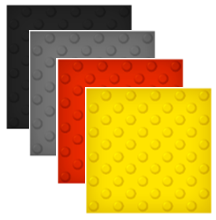 Тактильная предупреждающая плитка (плитка с конусообразными рифами)из ПВХДолжна быть предназначена для ориентации инвалидов по зрению и их предупреждения о препятствиях и опасностях на пути следования и представлять собой усеченные конусообразные рифы с плоскими вершинами, диагонально расположенные под углом 45° (в шахматном порядке) к направлению передвижения и нанесенные на шероховатую базовую основу (пластину).Группа тактильного указателя – предупреждающие.Форма рифления – конусообразные рифы.Расположение конусов должно позволять стыковать между собой плитки без нарушения шахматного порядка рифов.Материал – поливинилхлорид. Материал должен обладать хорошей эластичностью. Не должен содержать свинец и фталаты.Плотность – 1,38 г/см3.Твердость по Шору – по шкале А 80.Предел прочности на разрыв – не более 10,7 Мпа или 114 кг/см2.Относительное удлинение при разрыве – не менее 424%.Прочность на разрыв - 190 Н/мм2.Сопротивление истиранию – не менее 30 мм3.Термостабильность до +100 °С.Хрупкость при - 40 °С.Материал должен выдерживать перепад температур в диапазоне значений – 20 +100°С.Размер тактильной плитки 300х300 мм. Глубина тактильного указателя (рифа) должна быть не более 5 мм, толщина основания - не более 2 мм. Основа плитки должна иметь скошенные края для обеспечения травмобезопасности.Количество конусов на одной плитке должно быть не менее 50, количество конусов в каждом ряду – 5.Диаметр основания рифа (конуса) должен быть 25 мм, диаметр вершины - 15 мм, расстояние между центрами рифов (конусов) – 60 мм. Рифы (конусы) должны иметь скругленные края для уменьшения вероятности травмирования.Поверхность основы плитки должна обладать противоскользящими свойствами, не иметь рисунка (насечек), препятствующего уборке (чистке) покрытия.Оборотная сторона плитки должна иметь технологические отверстия для обеспечения лучшей адгезии плитки.Цвет плитки – желтый (цвет плитки по заказу может быть изменен).Вес плитки – не более 300 грамм.Тактильная плитка должна соответствовать требованиям ГОСТ Р 52875-2007, ГОСТ Р 56305 ―2014 (ИСО 23599:2012), СП 59.13330.2016.